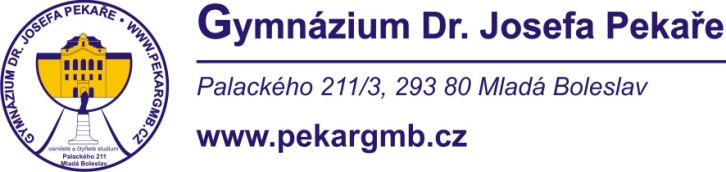 							V Mladé Boleslavi dne 7. 10. 2019							Hilbert Interiéry s.r.o.							Pobřežní 249/46, Karlín							186 00  Praha 8					Věc: Objednávka č. 105/48683868/2019Ředitelství školy objednává u VásSkříň prosklená s plastovými boxy, zámek š. 386 hl. 470 v. 2000 mm – 1 ksSkříň prosklená s plastovými boxy, zámek š. 754 hl. 470 v. 2000 mm – 8 ksvčetně montáže, dle cenové nabídky ze dne 4. 10. 2019. Upřesnění:1. Skříně budou vyrobeny z laminátové dřevotřísky tl.18 mm světle šedé dekor 112(shodná s RAL 7035),záda MDF 3,2 mm bílá
2.Úchytky rozteč 128 mm obloučky-dekor satin chrom
3.Skříně budou mít sokl průběžný s těsnící lištou v 40mm+každá skříň bude mít rektifikační nožky v 40 mm
4.Všechny zámky budou na shodný klíč 
5.Plastové zásuvky budou položeny na policích tl.18 mm (žluté, zelené, modré v 150mm a červené v 300mm)
6.Sklo ve dveřích bude průhledné tl.5 mm. svislé lišty šíře 80 mm.
Děkujeme za vyřízení.Vlastimil Volfředitel gymnáziaTelefon: 326 375 951 e-mail: pekargmb@pekargmb.czBankovní spojení: KB Mladá Boleslav, č.ú. XXXXXXXXXXXXXXXIČO: 48683868